แบบสรุปกิจกรรม/ประชุมกิจกรรม/ประชุม  ……………………………ประชุมทีมพี่เลี้ยงกองทุนและผู้รับผิดชอบงานกองทุน  จ.ปัตตานี…………………………………………………………………………………วัตถุประสงค์ของการจัดกิจกรรม…เพื่อวิเคราะห์สถานการณ์และลงแผนงาน 10 ประเด็นจากพี่เลี้ยงกองทุนฯระดับตำบล  อ.หนองจิก จ.ปัตตานีกิจกรรมนี้เกี่ยวข้องกับวัตถุประสงค์ของโครงการข้อที่…………………………-………………………………………………………………………………………………………………………………………และตัวชี้วัดผลงานของโครงการข้อที่………………………………………-……………………………………………………………………………………………………………………………………………………………หมายเหตุ : 1) โปรดแนบภาพถ่ายกิจกรรม/งานประชุม        2) กรณีมีการประชุม โปรดแนบสรุปผลการประชุมไม่เกิน 1 หน้า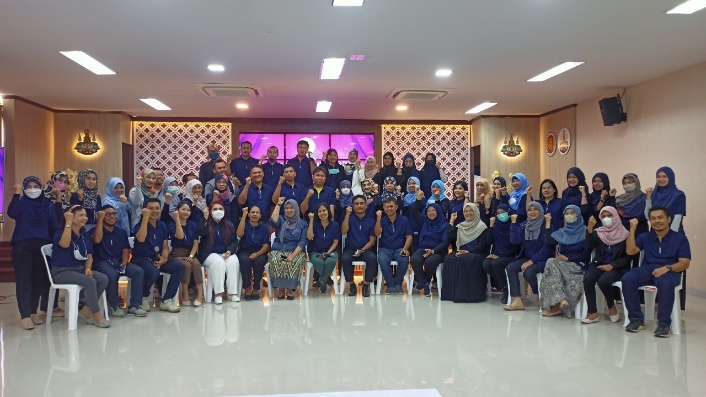 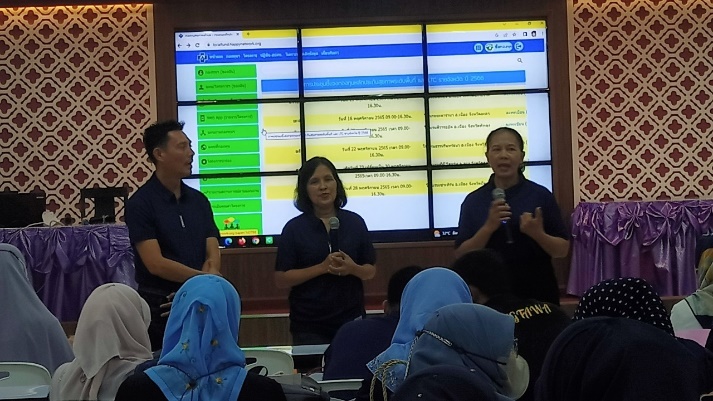 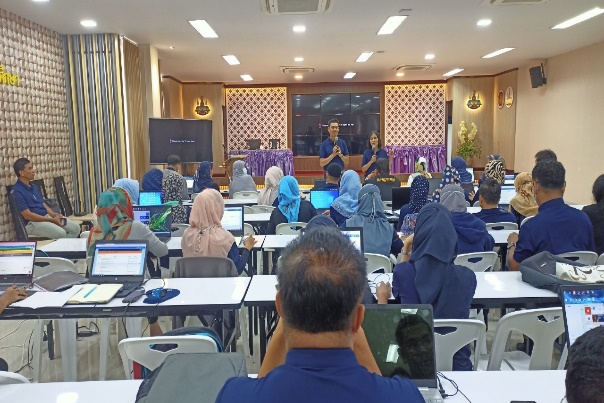 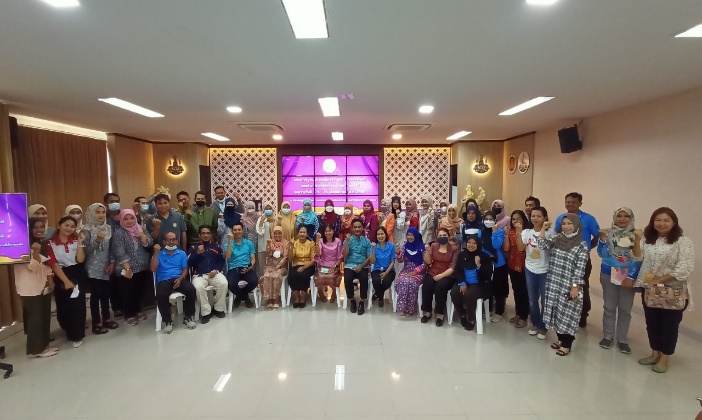 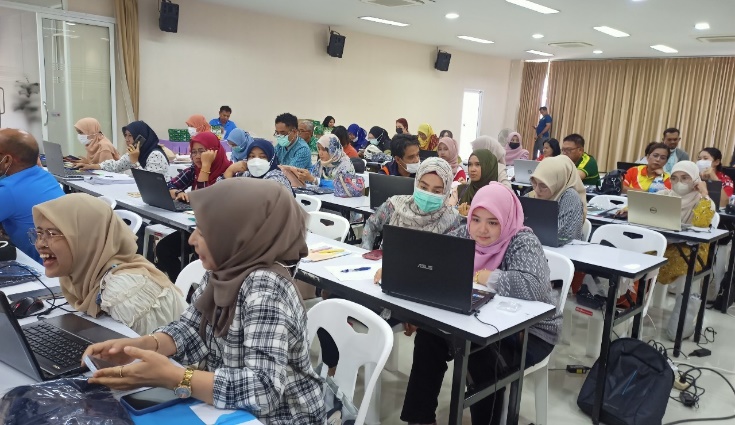 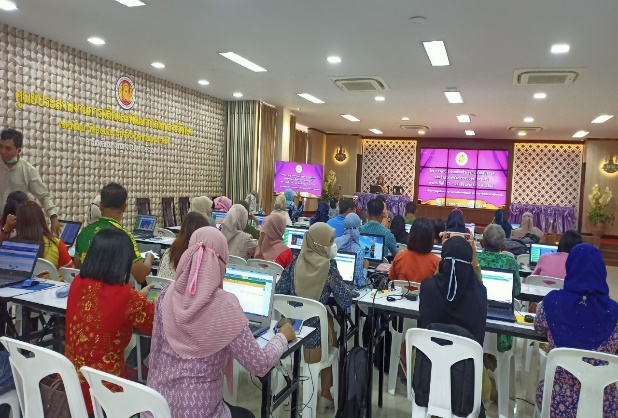 วัน เดือน ปีวันที่ 23-24 มีนาคม 2566สถานที่จัดกิจกรรม/ประชุมณ ห้องประชุม วิทยาลัยการจณาภิเษก ต.บ่อทอง  อ.หนองจิก  จ.ปัตตานีผู้เข้าร่วมทำกิจกรรม/ประชุม
(ใคร/หน่วยงานที่เข้าร่วม  จำนวนผู้เข้าร่วม)29 คน  จากพี่เลี้ยงกองทุนตำบลและผู้รับผิดชอบงาน  อำเภอหนองจิกและพี่เลี้ยงจังหวัดปัตตานี รายละเอียดการจัดกิจกรรม
(อธิบายการดำเนินกิจกรรม)1.กิจกรรมประชุมเพื่อวิเคราะห์สถานการณ์และลงแผนงาน 10 ประเด็นของพี่เลี้ยงระดับตำบล    ( พี่เลี่ยงกองทุนตำบล +ผู้รับผิดอบงานกองทุน )    โดยใช้ข้อมูลจากการสำรวจแบบสอบถามพร้อมแก้ไขข้อมูลที่อาจเกิดความคลาดเคลื่อน ให้เกิดความสมบูรณ์และเรียบร้อยพร้อมนำข้อมูลดังกล่าวมาลงแผนงาน 10 ประเด็นต่อไปผลงานที่เกิดจริง…จากการจัดกิจกรรม
ตามวัตถุประสงค์ /ตัวชี้วัด ทั้งในเชิงปริมาณและคุณภาพ         พี่เลี่ยงกองทุนตำบลและผู้รับผิดอบงานกองทุน  มีความเข้าใจรายละเอียดการจัดกิจกรรมและสามารถดำเนินการแก้ไขข้อมูลจนสมบูรณ์เรียบร้อย พร้อมลงแผนงาน 10 ประเด็นจนครบทุกกองทุน   พร้อมกำหนดวัน เวลา ในการดำเนินงานกิจกรรมที่ 2 การประชุมเพื่อพัฒนาโครงการพร้อมประเมินศักยภาพพี่เลี้ยงกองทุน ( กก.กองทุน+ผู้รับทุน ) ดังนี้    - อำเภอหนองจิกดำเนินการ  รุ่นที่ 1 วันที่ 3-4 เมษายน  2566                                         รุ่นที่ 2 วันที่ 10-11  เมษายน  2566 ณ วิทยาลัยกาญจนาภิเษก     หลังการอบรม พี่เลี้ยงจังหวัดในแต่ละอำเภอ รวบรวมเอกสารหลักฐาน  ส่งให้นายมะรอกี  เวาะเลง ดังรายละเอียดต่อไปนี้1.ใบลงทะเบียนของการจัดกิจกรรม  2.ใบสำคัญรับเงิน พร้อมสำเนาบัตร ผู้เข้าอบรม เพื่อส่งเอกสารให้ สป.สช.เขต12 ต่อไป